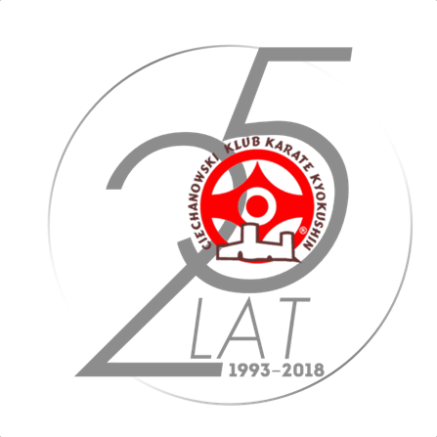 X TURNIEJ KARATE KYOKUSHIN O PUCHAR PREZYDENTA MIASTA CIECHANÓWCiechanów - sobota 10 października 2020 rokuREGULAMIN SANITARNYProcedura wejścia i przebywania na hali sportowej w związku z epidemią COVID.Regulamin został opracowany na podstawie obowiązujących przepisów prawnych, tj. Rozporządzenia Rady Ministrów z dnia 29 maja 2020r. w sprawie ustanowienia określonych ograniczeń, nakazów i zakazów w związku z wystąpieniem stanu epidemii oraz Rozporządzenia Rady Ministrów z dnia  12 czerwca 2020r. zmieniającego Rozporządzenie w sprawie ustanowienia  określonych ograniczeń, nakazów i zakazów w związku z wystąpieniem stanu epidemii.§ 1Postanowienia ogólneCelem wprowadzenia regulaminu jest zapewnienie bezpieczeństwa wszystkim uczestnikom zawodów, przez których rozumie się w niniejszym regulaminie zawodników oraz pozostałe osoby to jest: trenerów, sędziów, opiekunów prawnych, obsługę techniczną, medyczną i inne osoby których obecność jest niezbędna do realizacji zawodów.Każdy uczestnik zawodów jest zobowiązany zapoznać się z treścią niniejszego regulaminu. Brak znajomości zapisów regulaminu nie zwalnia uczestnika zawodów z obowiązku stosowania się do jego treści.Uczestnicy zawodów zobowiązani są do postępowania zgodnie z wytycznymi zawartymi w regulaminie.Pomimo przyjętych w regulaminie zapisów mających na celu maksymalne ograniczenie ryzyka zarażenia wirusem SARS-CoV-2 podczas zawodów, zagrożenie to nadal istnieje.Osoby, które podejmą decyzję o udziale w zawodach i zostaną do nich dopuszczone będą to robić na własne ryzyko. Ciechanowski Klub Karate Kyokushin jako organizator zawodów nie ponosi odpowiedzialności za ewentualne zakażenia SARS-CoV-2.Ciechanowski Klub Karate Kyokushin zobowiązany jest do powiadomienia właściwej miejscowo stacji sanitarno – epidemiologicznej o organizacji zawodów celem ustalenia ewentualnych dodatkowych wytycznych sanitarnych.§ 2Postanowienia szczegółoweNa halę, gdzie odbywać się będzie turniej zostaną wpuszczone jedynie osoby zgłoszone wcześniej jako zawodnicy, trenerzy, sędziowie lub obsługa techniczna turnieju. Limit ilościowy nie dotyczy sędziów, ale osoby zgłoszone jako sędziowie muszą pozostawać przez cały czas trwania zawodów w strojach sędziowskich właściwych dla swoich organizacji oraz być do dyspozycji organizatora i Sędziego Głównego. Osoby te muszą też wziąć udział w naradzie sędziowskiej. Weryfikacja ww. zgłoszeń nastąpi przy wejściu na halę. Wszystkie osoby wchodzące na halę muszą zostawić oświadczenie o braku kontaktu z COVID przez ostatnie 14 dni oraz podać aktualny numer telefonu kontaktowego (oświadczenie dostępne w załączniku ).Oświadczenie będzie dostępne do podpisania przy wejściu na halę. Osoby niepełnoletnie musza posiadać oświadczenie podpisane przez ich opiekunów prawnych. Osoby wchodzące na halę mogą mieć zmierzoną temperaturę przez obsługę Turnieju. Osoby z widocznymi objawami chorobowymi sugerującymi chorobę dróg oddechowych mogą nie zostać wpuszczone na halę. Przed wejściem na halę obowiązuje dezynfekcja rąk. Zawodnicy przed rozpoczęciem weryfikacji mają przygotowane niezbędne dokumenty (dokument potwierdzający tożsamość oraz badania lekarskie). Podczas oczekiwania na weryfikację wszyscy uczestnicy zawodów zobowiązani są do zakrywania ust i nosa za pomocą maski, przyłbicy, odzieży lub jej części.Środki do dezynfekcji zapewnia organizator.Ze względu na specyfikę zawodów karate nie jest obiektywnie możliwe zachowanie dystansu podczas walki .W przypadku niemożności zachowania 1,5 m dystansu społecznego, obowiązuje nakaz zakrywania ust i nosa. Nakaz zakrywania ust i nosa nie obowiązuje zawodników w czasie startu i czynności z nim związanych np. rozgrzewki itp. oraz sędziów w czasie sędziowania i trenerów w czasie czynności trenerskich. W zawodach uczestniczyć może nie więcej niż 250 uczestników. Limit ten określa maksymalną liczbę uczestników zawodów i nie odnosi się do osób obsługujących. O dopuszczeniu do udziału w dalszych etapach weryfikacji, na podstawie pomiaru temperatury i przeprowadzonego wywiadu decyduje przedstawiciel służby medycznej.W związku z tym, że turniej ma odbyć się bez udziału publiczności osoby zgorszone jako sędziowie przebywają na hali w stroju sędziowskim, a osoby zgorszone jako trenerzy w dresach klubowych lub innych podobnych strojach sportowych. Zawodnicy przez cały czas trwania turnieju powinni być ubrani w karate-gi.Serwis sprzątający zabezpieczany przez Ciechanowski Klub Karate Kyokushin ma obowiązek dezynfekować kluczowe miejsca takie jak klamki, włączniki, armaturę sanitarną w odstępach nie dłuższych niż 60 minut. Dodatkowo każda osoba biorąca udział w zawodach będzie mogła samodzielnie zdezynfekować klamkę, armaturę, itp.Zabrania się funkcjonowania na terenie hali punktów gastronomicznych, oferowania i wydawania posiłków dla uczestników zawodów.Za zabezpieczenie środków ochrony indywidualnej w postaci masek, przyłbic, odzieży czy jej części do zakrywania nosa i ust odpowiadają bezpośrednio uczestnicy zawodów.§ 3Postanowienia końcoweRegulamin może być aktualizowany, w szczególności kiedy zmianie ulegną przepisy prawne dotyczące ograniczeń, nakazów i zakazów w związku z wystąpieniem stanu epidemii.Do interpretacji Regulaminu upoważniony jest Ciechanowski Klub Karate Kyokushin.